 表一：基本情况 表二：主要学习和工作经历        表三：完成主要专业技术工作情况                                                     表四：承担课题（项目）情况 表五：获得专利情况 表六：获得表彰奖励情况 表七：撰写著作和论文情况                                                              表八：参加继续教育和国际学术活动情况姓  名姓  名姓  名窦晓杰窦晓杰窦晓杰窦晓杰性别性别女女出生年月出生年月1989年091989年091989年091989年09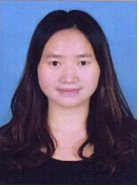 曾用名曾用名曾用名无无无无民族民族汉汉籍    贯（或国籍）籍    贯（或国籍）云南楚雄云南楚雄云南楚雄云南楚雄政治面貌中共党员中共党员中共党员证件名称身份证身份证身份证身份证证件号码证件号码532324198909020521532324198909020521532324198909020521532324198909020521532324198909020521532324198909020521工作单位及所在部门工作单位及所在部门工作单位及所在部门工作单位及所在部门工作单位及所在部门工作单位及所在部门云南建投第五建设有限公司财务部云南建投第五建设有限公司财务部云南建投第五建设有限公司财务部云南建投第五建设有限公司财务部云南建投第五建设有限公司财务部云南建投第五建设有限公司财务部云南建投第五建设有限公司财务部云南建投第五建设有限公司财务部云南建投第五建设有限公司财务部行政职务行政职务行政职务主管会计师主管会计师单位性质单位性质单位性质事业单位      国有企业     非公经济组织     其他事业单位      国有企业     非公经济组织     其他事业单位      国有企业     非公经济组织     其他事业单位      国有企业     非公经济组织     其他事业单位      国有企业     非公经济组织     其他事业单位      国有企业     非公经济组织     其他事业单位      国有企业     非公经济组织     其他事业单位      国有企业     非公经济组织     其他事业单位      国有企业     非公经济组织     其他事业单位      国有企业     非公经济组织     其他事业单位      国有企业     非公经济组织     其他事业单位      国有企业     非公经济组织     其他事业单位      国有企业     非公经济组织     其他事业单位      国有企业     非公经济组织     其他事业单位      国有企业     非公经济组织     其他事业单位      国有企业     非公经济组织     其他事业单位      国有企业     非公经济组织     其他参加工作时  间参加工作时  间参加工作时  间2012年072012年072012年072012年072012年07现从事专  业现从事专  业财务财务财务财务财务财务累计专业技术工作年限累计专业技术工作年限累计专业技术工作年限11现职称现职称现职称会计师会计师会计师会计师会计师取得时间取得时间取得时间取得时间2015年122015年122015年122015年12聘任时间聘任时间2015年122015年12参评类别参评类别参评类别正常评审      特殊人才      变更系列正常评审      特殊人才      变更系列正常评审      特殊人才      变更系列正常评审      特殊人才      变更系列正常评审      特殊人才      变更系列正常评审      特殊人才      变更系列正常评审      特殊人才      变更系列正常评审      特殊人才      变更系列正常评审      特殊人才      变更系列正常评审      特殊人才      变更系列正常评审      特殊人才      变更系列正常评审      特殊人才      变更系列正常评审      特殊人才      变更系列正常评审      特殊人才      变更系列正常评审      特殊人才      变更系列正常评审      特殊人才      变更系列正常评审      特殊人才      变更系列参加学术组织及担任职务参加学术组织及担任职务参加学术组织及担任职务参加学术组织及担任职务参加学术组织及担任职务参加学术组织及担任职务参加学术组织及担任职务参加学术组织及担任职务无无无无无无无无无无无无学  历  情  况学  历  情  况学  历  情  况学  历  情  况学  历  情  况学  历  情  况学  历  情  况学  历  情  况全 日 制 教 育      全 日 制 教 育      全 日 制 教 育      全 日 制 教 育      全 日 制 教 育      全 日 制 教 育      在 职 教 育在 职 教 育在 职 教 育在 职 教 育在 职 教 育在 职 教 育最  高  学  历最  高  学  历毕 业 学 校毕 业 学 校毕 业 学 校毕 业 学 校毕 业 学 校毕 业 学 校云南民族大学云南民族大学云南民族大学云南民族大学云南民族大学云南民族大学无无无无无无最  高  学  历最  高  学  历所 学 专 业所 学 专 业所 学 专 业所 学 专 业所 学 专 业所 学 专 业会计学    会计学    会计学    会计学    会计学    会计学    最  高  学  历最  高  学  历毕 业 时 间毕 业 时 间毕 业 时 间毕 业 时 间毕 业 时 间毕 业 时 间2012年7月     2012年7月     2012年7月     2012年7月     2012年7月     2012年7月     最  高  学  历最  高  学  历学       历学       历学       历学       历学       历学       历本科本科本科本科本科本科最  高  学  历最  高  学  历学       位学       位学       位学       位学       位学       位学士学位学士学位学士学位学士学位学士学位学士学位起 止 时 间就读学校或工作单位所学或从事专业担任职务2008.09-2012.07云南民族大学会计学学生2012.07-2014.06云南建工第五建设有限公司第八直管部财务科负责直管部资金收支出纳2014.06-2016.07云南建工第五建设有限公司第八直管部财务科审核资金支付，填制会计凭证，往来对账工作会计2016.07-2019.08云南建投第五建设有限公司公司本部财务部负责建投五公司报表编制报表会计2019.08-2020.05云南建投第五建设有限公司第三安装直管财务科主持安三直管部财务工作主办会计2020.05-2022.12云南建投第五建设有限公司公司本部财务部编制报表并配合会计师事务所取得无保留意见的审计报告、编制国资委及财政决算报表报表主管会计师2022.12至今云南建投第五建设有限公司公司本部财务部内部结算中心主管会计师起止时间工  作  内  容担任职务工  作  成  效2018年01参与制定云南建设第五建设有限公司《安全生产费用提取使用管理办法》、《业务接待管理办法》、《资金管理办法》、《税收管理办法》、《个人借支管理办法》报表会计规范了公司的财务管理工作，提高了财务管理水平，实施后效果显著。2018年01至今主持编制《会计凭证及附件规范化操作手册》报表会计提高会计管理工作水平，全面夯实了财务管理基础，提高会计信息质量。2018年01至今制定全面预算管理办法和全面预算编制方案主管会计师提高公司管理水平和经济效益，确保了公司经营目标的顺利实现。2018年01至今参与财务信息化建设主管会计师提高了公司的财务核算效率。2018年01至今参与制定了债权债务清理工作方案主管会计师清欠效果显著，增加公司流动资金。2018年01至今负责《新收入准则》、《租赁准则》、《项目成本管理》等培训主管会计师培训效果显著，公司核算制度及时跟上财务制度2018年01至今参与高新技术企业认定工作，制定科技研发费用财务支出核算实施方案主管会计师享受高新技术企业税收研发费用加计扣除优惠政策。2018年01至今参与纳税管理和申报工作主管会计师累计缴纳增值税、附加税等各项税款增加财政收入7636万元，支持了地方的经济发展。2018年01至今参与制定建投集团《各成员单位内部结算中心管理规定》、《云南省建设投资控股集团有限公司财务部费用报销管理规定》主管会计师规范各成员单位内部结算中心核算制度及报销制度2018年01至今完成建投五公司历年审计工作并取得无保留意见的审计报告主管会计师为公司投融资及生产经营提供保障起 止 时 间课题（项目）名称批准机关本人承担部分完成情况无批准时间专 利 名 称批准机关本人排名推广应用情况无时 间表彰奖励名称批准机关奖励等级排 名本人承担任务2019年022018年度先进集体云南建投第五建设有限公司全面预算管理，报表管理，产权管理，财务制度拟定，纳税申报，内部培训等。2020年052019年度先进集体云南建投第五建设有限公司全面预算管理，报表管理，产权管理，财务制度拟定，纳税申报，内部培训等。2021年022020年度先进集体云南建投第五建设有限公司全面预算管理，报表管理，产权管理，财务制度拟定，纳税申报，内部培训等。2022年032021年度先进集体云南建投第五建设有限公司全面预算管理，报表管理，产权管理，财务制度拟定，纳税申报，内部培训等。2023年022022年度先进集体云南建投第五建设有限公司全面预算管理，报表管理，产权管理，财务制度拟定，纳税申报，内部培训等。2021年2021年度先进工作者云南建投第五建设有限公司个人全部时 间名称（题目）出版单位（发表刊物）本人承担部分字 数2020年4月《建筑企业的财务风险及其特征研究应用探讨》《今日财富》全部30052020年3月《建筑企业财务成本管理在施工过程中存在的问题及改善措施分析》《经营者》全部3407起 止 时 间举 办 单 位地 点学习或学术活动内容课时或天数2017年11昆明云苏教育信息咨询有限公司昆明建筑施工企业税务风险管控、合同签订要点、票据控税策略和PPP项目财务和税务处理2天2018年05大成方略纳税人俱乐部南宁建筑业新会计准则与税收实务管理培训班3天2018年07云南亚太汇新教育咨询有限责任公司昆明2018国地税合大背景下新政解读税银联网等企业涉税风险防控1天2018年08云南建投第五建设有限公司昆明万名党员进党校培训班3天2018年08云南省建设投资控股集团有限公司昆明中高层财务人员培训班5天2020年07高顿财税学院网络企业并购重组交易方案设计8小时2020年07高顿财税学院网络案例解析合并报表难点1.5小时2020年07高顿财税学院网络物权法3小时2020年10云南省建设投资控股集团有限公司昆明新会计准侧培训一天2021年09中华会计网校昆明新款计准则、新报表变化深度解析及实务操作运用2天2021年10中华会计网校昆明财务领导者的人资管理思维与财务团队管理2天2021年12中华会计网校昆明金税四期下增值税发票风险及管控策略2天2022年09大成方略昆明企业安全下的税、费股权三维避险重构2天2022年10大成方略昆明2022“金税四期”企业68项高危风险稽查应对实务2天2023年01大成方略昆明了解“金税四期”运用后税务稽查重点与方法2天2023年03大成方略昆明建设工程合同管理与全过程合同风险管控专题(合作课程)3天2023年04大成方略昆明从全电发票透视金税四期背景下稽查思路、方向、风险计应对技巧2天